Historia kl. VII  06.04.2020Szanowni Rodzice, Drodzy Uczniowie!Lekcja jest podzielona na dwie, czyli zadania, które widzicie przed sobą są do wykonania przez cały tydzień, tj. do piątku 10 kwietnia.Zapisujemy temat w zeszycie:Temat: Walka o granice. Czytamy temat ze stron 176 – 182 z podręcznika.Przepisujemy punkty ze strony 182 z podręcznika,  wykonujemy ćwiczenia z zeszytu ćwiczeń 1,2 ze str. 56-57 oraz załączoną poniżej kartę pracy. (Ola, Amelia i Patryk K. nie wykonują ćwiczenia 2 z zeszytu ćwiczeń oraz 2 z karty pracy). Jeśli ktoś ma możliwość może wydrukować kartę i wkleić do zeszytu lub wykonać w komputerze, zapisać i wysłać – najlepiej mailem. Obejrzyjcie filmik:https://gwo.pl/ksztaltowanie-sie-granic-ii-rzeczpospolitej-p4448Bardzo proszę o odesłanie do mnie wykonanych prac. Proszę pisać czytelnie i podpisywać pracę. Prosiłabym również o pisanie dat na konkretnych pracach.Serdecznie pozdrawiam Małgorzata ZawadaWalka o graniceZad. 1Wyjaśnij, na czym polegała federacyjna koncepcja granic. Podaj imię i nazwisko jej twórcy.………………………………………………………………………………………………………………………………………………………………………………………………………………………………………………………………………………………………………Zad.2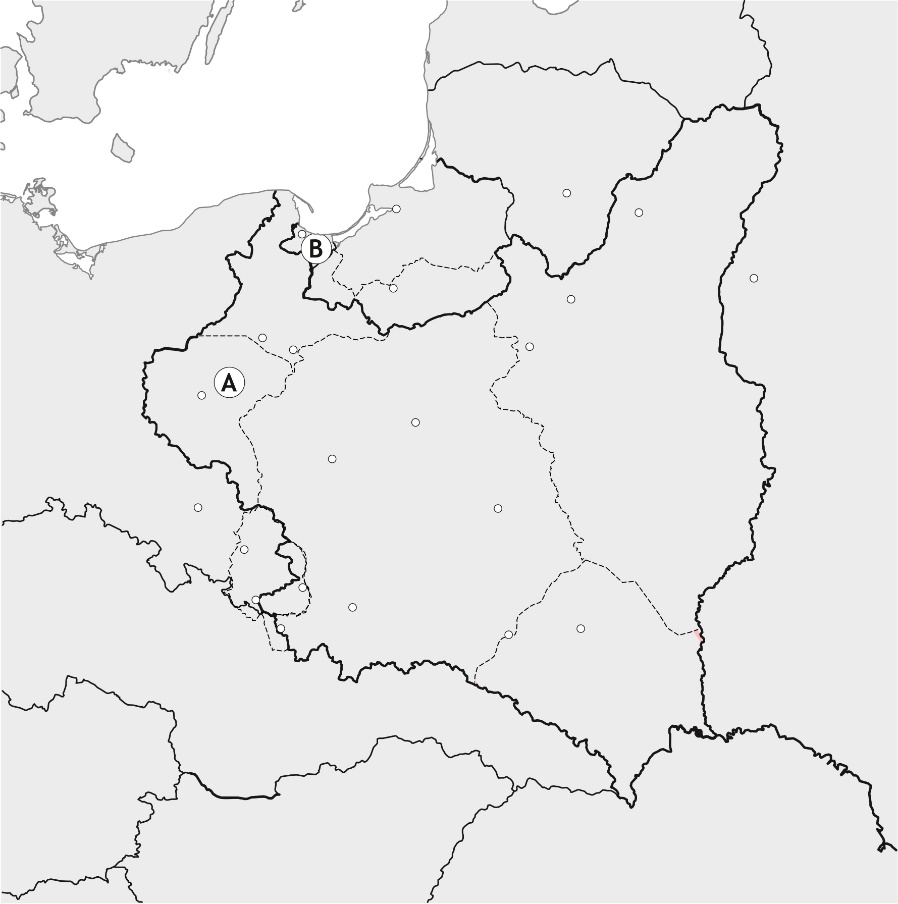 Przyjrzyj się mapie, a następnieodpowiedz na pytania.a) Do jakiego wydarzenia doszło na obszarze oznaczonym literą A?………………………………………b) Jaka decyzja zapadła w kwestiiprzynależności terytorialnej obszaru oznaczonego literą B?………………………………………………………………………………………………………………………………………………………………Zad.3Połącz daty z wydarzeniami.1. XII 1918 r.			A. I powstanie śląskie2. VIII 1919 r.			B. III powstanie śląskie3. V 1921 r.			C. plebiscyt na Warmii i Mazurach				D. wybuch powstania wielkopolskiego1 – ………, 2 – ………, 3 – ……… .